АДМИНИСТРАЦИЯМУНИЦИПАЛЬНОГО ОБРАЗОВАНИЯ ГРИГОРЬЕВСКОЕ (СЕЛЬСКОЕ ПОСЕЛЕНИЕ) ГУСЬ-ХРУСТАЛЬНОГО РАЙОНА ВЛАДИМИРСКОЙ ОБЛАСТИПОСТАНОВЛЕНИЕ03.08.2020                                  	    № 54В соответствии с Федеральным законом от 06.10.2003 № 131-ФЗ «Об общих принципах организации местного самоуправления в Российской Федерации», Федеральным законом от 27.07.2010 N 210-ФЗ "Об организации предоставления государственных и муниципальных услуг", постановлением Правительства Российской Федерации от 16.05.2011 N 373 "О разработке и утверждении административных регламентов исполнения государственных функций и административных регламентов предоставления государственных услуг»ПОСТАНОВЛЯЕТ:1.Утвердить прилагаемый административный регламент предоставления муниципальной услуги по признанию граждан малоимущими в целях постановки на учет в качестве нуждающихся в жилых помещениях.2. Контроль  за  исполнением  настоящего  постановления  оставляю  засобой.3. Настоящее постановление вступает в силу со дня его официального опубликования и подлежит размещению на официальном сайте администрации муниципального образования Григорьевское (сельское  поселение) Гусь-Хрустального района.Глава администрации                                                  А. В. ШирковПриложениек постановлению администрации муниципального образования Григорьевское  (сельское поселение)              от 03.08.2020 № 54АДМИНИСТРАТИВНЫЙ РЕГЛАМЕНТ предоставления муниципальной услуги по признанию граждан малоимущими в целях постановки на учет в качестве нуждающихся в жилых помещенияхОбщие положения1.1. Административный регламент предоставления муниципальной услуги по признанию граждан малоимущими в целях постановки на учет в качестве нуждающихся в жилых помещениях (далее - муниципальная услуга) устанавливает сроки и последовательность административных процедур (действий) при предоставлении муниципальной услуги, а также порядок взаимодействия между администрацией муниципального образования Григорьевское (сельское поселение) Гусь-Хрустального района Владимирской  области (далее – администрация Григорьевское), специалистами, предоставляющими муниципальную услугу, и физическими лицами - получателями муниципальной услуги, а также организациями, участвующими в процессе предоставления муниципальной услуги.Предоставление муниципальной услуги осуществляет администрация Григорьевское. Прием документов по оказанию муниципальной услуги осуществляется специалистом администрации Григорьевское .1.2. Порядок информирования о правилах предоставления муниципальной услуги:1.2.1. Местонахождение: Владимирская область, Гусь-Хрустальный район, с. Григорьево, улица Заречная, дом 17Справочные телефоны, по которым можно получить информацию о предоставлении муниципальной услуги: код города – 49241, телефон – 51-5-12.Приемные дни: понедельник, вторник, среда, четверг – с 08.00 до 16.15 час. (перерыв на обед с 12.00 до 13.00 час.), пятница - с 08.00 до 15.00 час. (перерыв на обед с 12.00 до 13.00 час.)Информация о предоставлении муниципальной услуги размещена на официальном сайте администрации муниципального образования Григорьевское (сельское  поселение): www.Admgri.gvili.ru Адрес электронной почты: admmogrig@mail.ru Информация, размещаемая на официальном интернет-сайте и информационном стенде администрации Григорьевское, обновляется по мере ее изменения.1.2.2. Информация по вопросам предоставления муниципальной услуги предоставляется администрацией Григорьевское :посредством размещения на информационном стенде и официальном сайте администрации Григорьевское  в сети Интернет, электронного информирования;с использованием средств телефонной, почтовой связи.  Для получения информации о муниципальной услуге, порядке предоставления, ходе предоставления муниципальной услуги заявители вправе обращаться:в устной форме лично или по телефону;в письменной форме почтой;посредством электронной почты.Информирование проводится в двух формах: устной и письменной.При ответах на телефонные звонки и обращения заявителей лично специалисты устно информируют обратившихся по интересующим их вопросам. Ответ на телефонный звонок должен начинаться с информации о наименовании организации, в которую поступил звонок, и фамилии специалиста, принявшего телефонный звонок.Устное информирование обратившегося лица осуществляется специалистом не более 10 минут.В случае если для подготовки ответа требуется продолжительное время либо дополнительная информация от заявителя, специалист, осуществляющий устное информирование, предлагает обратившемуся лицу направить в администрацию Григорьевское  обращение о предоставлении письменной информации по вопросам предоставления муниципальной услуги либо назначает другое удобное для обратившегося лица время для устного информирования.Письменное информирование по вопросам предоставления муниципальной услуги осуществляется при получении обращения о предоставлении письменной информации по вопросам предоставления муниципальной услуги.Ответ на обращение готовится в течение 30 дней со дня регистрации письменного обращения.Специалист, ответственный за рассмотрение обращения, обеспечивает объективное, всестороннее и своевременное рассмотрение обращения, готовит письменный ответ по существу поставленных вопросов.«Письменный ответ на обращение подписывается Главой администрации Григорьевское  и содержит фамилию, имя, отчество и номер телефона исполнителя. Ответ на обращение направляется в форме электронного документа по адресу электронной почты, указанному в обращении, поступившем в орган местного самоуправления или должностному лицу в форме электронного документа, и в письменной форме по почтовому адресу, указанному в обращении, поступившем в орган местного самоуправления или должностному лицу в письменной форме.1.2.3. Информационные материалы, предназначенные для информирования заявителей о муниципальной услуге, размещаются на информационных стендах, расположенных в местах, обеспечивающих свободный доступ к ним заявителей.Информационные	стенды	оборудуются	визуальной	текстовой	информацией, содержащей справочные сведения для заявителей, перечень документов, необходимых для получения муниципальной услуги, и образцы их заполнения. Информационные материалы, размещаемые на информационных стендах, обновляются по мере изменения действующего законодательства, регулирующего предоставление муниципальной услуги, и справочных сведений.Стандарт предоставления муниципальной услуги2.1. Наименование муниципальной услуги: признание граждан малоимущими в целях постановки на учет в качестве нуждающихся в жилых помещениях.2.2. Прием документов по оказанию муниципальной услуги осуществляется администрацией Григорьевское .2.3. Результатом предоставления муниципальной услуги является:выдача справки о признании малоимущим;отказ в предоставлении муниципальной услуги.2.4. Срок предоставления муниципальной услуги:2.4.1. Общий срок принятия решения о предоставлении муниципальной услуги составляет 30 календарных дней со дня предоставления гражданином заявления и документов, указанных в пункте 2.6.1 настоящего административного регламента.2.4.2. Сроки прохождения отдельных административных процедур, необходимых для предоставления муниципальной услуги, указаны в разделе 3 настоящего административного регламента.2.4.3. Срок выдачи (направления) заявителю документов, являющихся результатом предоставления муниципальной услуги, составляет 3 рабочих дня с момента их подготовки.2.5. Правовые основания для предоставления муниципальной услуги.Предоставление муниципальной услуги осуществляется в соответствии с:Конституцией Российской Федерации ("Российская газета", 1993 г., N 237);Жилищным кодексом Российской Федерации от 29.12.2004 N 188-ФЗ ("Собрание законодательства Российской Федерации", 3 января 2005, N 1);Гражданским кодексом Российской Федерации от 30.11.1994 N 51-ФЗ (принят ГД ФС РФ 21.10.1994);          Федеральным законом от 12.01.1995 N 5-ФЗ "О ветеранах" ("Российская газета", N 1-3, 05.01.2000);Федеральным законом от 24.11.1995 N 181-ФЗ "О социальной защите инвалидов в Российской Федерации";Федеральным законом от 02.05.2006 N 59-ФЗ "О порядке рассмотрения обращений граждан Российской Федерации" (текст Федерального закона опубликован в изданиях: "Собрание законодательства РФ", 2006, N 19, ст. 2060, "Российская газета", 05.05.2006, N 95, "Парламентская газета", 11.05.2006, N 70-71);Федеральным законом от 06.10.2003 N 131-ФЗ "Об общих принципах организации местного самоуправления в Российской Федерации" (текст Федерального закона опубликован в изданиях: "Собрание законодательства РФ", 06.10.2003, N 40, ст. 3822, "Парламентская газета, 08.10.2003, N 186, "Российская газета", 08.10.2003, N 202);Федеральным законом от 27.07.2010 N 210-ФЗ "Об организации предоставления государственных и муниципальных услуг" (текст Федерального закона опубликован в изданиях: "Собрание законодательства РФ", 02.08.2010, N 31, ст. 4179, "Российская газета",30.07.2010, N 168);Федеральным законом от 21.12.1996 N 159-ФЗ "О дополнительных гарантиях по социальной поддержке детей-сирот и детей, оставшихся без попечении родителей" (опубликован в "Российской газете" от 27.12.1996 N 248, "Собрании законодательства РФ" от23.12.1996 N 52, ст. 5880);Федеральным законом от 9 февраля 2009 года N 8-ФЗ "Об обеспечении доступа к информации о деятельности государственных органов и органов местного самоуправления" ("Российская газета", N 4849 от 13.02.2009);Федеральным законом от 27.07.2006 N 152-ФЗ "О персональных данных" ("Российская газета", N 165, 29.07.2006, "Собрание законодательства РФ", 31.07.2006, N 31 (1 ч.), ст. 3451);Федеральным законом от 21 июля 1997 года N 122-ФЗ "О государственной регистрации прав на недвижимое имущество и сделок с ним" ("Собрание законодательства РФ", 28.07.1997, N 30, ст. 3594, "Российская газета", N 145, 30.07.1997);2.6. Полный перечень документов, необходимых для предоставления муниципальной услуги:заявление о признании гражданина малоимущим (приложение 1 к настоящему административному регламенту); справка с места жительства о составе семьи гражданина;справки о доходах гражданина и членов его семьи, полученные от работодателей, а также иные справки о получении доходов гражданином и членами его семьи;копии налоговых деклараций, поданных гражданином и членами его семьи, в случаях ведения предпринимательской деятельности, облагаемой по упрощенной системе налогообложения, налогом на доходы физических лиц, единым налогом на вмененный доход для отдельных видов деятельности, единым сельскохозяйственным налогом, а также копии налоговых деклараций, поданных гражданином и членами его семьи, в соответствии с особенностями исчисления налога в отношении отдельных видов доходов, предусмотренных Налоговым кодексом Российской Федерации;документы, подтверждающие право собственности гражданина и членов его семьи на подлежащее налогообложению недвижимое имущество, земельные участки, транспортные средства;документы, подтверждающие стоимость недвижимого имущества, земельных участков, транспортных средств, принадлежащих на праве собственности гражданину и членам его семьи. 2.6. Перечень необходимых и обязательных для предоставления муниципальной услуги документов, представляемых лично заявителем. Указанные документы представляются заявителем в копиях и оригиналах:заявление о признании гражданина малоимущим (приложение 1 к настоящему Административному регламенту);справка с места жительства о составе семьи гражданина;справки о доходах гражданина и членов его семьи, полученные от работодателей, а также иные справки о получении доходов гражданином и членами его семьи.2.7. Запрещается требовать от заявителя:представления документов и информации или осуществления действий, представление или осуществление которых не предусмотрено нормативными правовыми актами, регулирующими отношения, возникающие в связи с предоставлением муниципальной услуги;с 01.07.2012 представления документов и информации, которые в соответствии с нормативными правовыми актами Российской Федерации, нормативными правовыми актами субъектов Российской Федерации и муниципальными правовыми актами находятся в распоряжении государственных органов, предоставляющих государственную услугу, иных государственных органов, органов местного самоуправления и (или) подведомственных государственным органам и органам местного самоуправления организаций, участвующих в предоставлении муниципальной услуги, за исключением документов, указанных в пункте 2.6. настоящего административного регламента;- представления документов и информации, отсутствие и (или) недостоверность которых не указывались при первоначальном отказе в приеме документов, необходимых для предоставления муниципальной услуги, либо в предоставлении муниципальной услуги, за исключением следующих случаев:а) изменение требований нормативных правовых актов, касающихся предоставления муниципальной услуги, после первоначальной подачи заявления о предоставлении муниципальной услуги;б) наличие ошибок в заявлении о предоставлении муниципальной услуги и документах, поданных заявителем после первоначального отказа в приеме документов, необходимых для предоставления муниципальной услуги, либо в предоставлении муниципальной услуги и не включенных в представленный ранее комплект документов;в) истечение срока действия документов или изменение информации после первоначального отказа в приеме документов, необходимых для предоставления муниципальной услуги, либо в предоставлении муниципальной услуги;г) выявление документально подтвержденного факта (признаков) ошибочного или противоправного действия (бездействия) должностного лица органа, предоставляющего муниципальную услугу, муниципального служащего, работника многофункционального центра, работника организации, предусмотренной частью 1.1 статьи 16 Федерального закона от 27.07.2010 № 210-ФЗ «Об организации предоставления государственных и муниципальных услуг», при первоначальном отказе в приеме документов, необходимых для предоставления муниципальной услуги, либо в предоставлении муниципальной услуги, о чем в письменном виде за подписью руководителя органа, предоставляющего муниципальную услугу, руководителя многофункционального центра при первоначальном отказе в приеме документов, необходимых для предоставления муниципальной услуги, либо руководителя организации, предусмотренной частью 1.1 статьи 16 Федерального закона от 27.07.2010 № 210-ФЗ «Об организации предоставления государственных и муниципальных услуг», уведомляется заявитель, а также приносятся извинения за доставленные неудобства.2.8. Исчерпывающий перечень оснований для отказа в приеме документов, необходимых для предоставления муниципальной услуги.Основаниями для отказа в приеме документов являются:содержание заявления не позволяет установить предмет обращения;несоответствие представленного заявления, документов форме и содержанию, установленным настоящим административным регламентом, а также требованиям пункта 2.6 административного регламента.2.9. Исчерпывающий перечень оснований для отказа в предоставлении муниципальной услуги.Основаниями	для	отказа	в	предоставлении	муниципальной	услуги:не представлены в полном объеме документы, обязанность по представлению которых возложена на заявителя;представлены документы, которые не подтверждают право соответствующих граждан быть признанными малоимущими;гражданин для признания его малоимущим совершил гражданско-правовые сделк и жилым помещением в расчетный период, в результате которых такой гражданин может быть признан малоимущим.2.10. Услуги, являющиеся необходимыми и обязательными для предоставления муниципальной услуги: для получения данной услуги не требуется получение иных услуг.2.11. Размер платы, взимаемой с заявителя при предоставлении муниципальной услуги.Муниципальная услуга предоставляется бесплатно.2.12. Размер платы, взимаемой с заявителя при предоставлении услуг, которые являются необходимыми и обязательными для предоставления муниципальной услуги.Для получения данной услуги не требуется получение иных услуг.2.13. Максимальный срок ожидания в очереди при подаче заявления о предоставлении муниципальной услуги и при получении результата предоставления муниципальной услуги не должен превышать 15 минут. 2.14. Срок и порядок регистрации запроса заявителя о предоставлении муниципальной услуги:- срок регистрации запроса заявителя о предоставлении муниципальной услуги - один день с момента обращения заявителя (при личном обращении), один день со дня поступления письменной корреспонденции (почтой), один день со дня поступления запроса через электронные каналы связи (электронной почтой);- запросы заявителя регистрируются в журнале регистрации заявлений на предоставление муниципальной услуги.2.15. Требования к помещениям, в которых предоставляется муниципальная услуга:2.15.1. В администрации Григорьевское  прием заявителей осуществляется в специально предусмотренных помещениях, включающих места для ожидания, получения информации, приема заявителей, заполнения необходимых документов, в которых обеспечивается:соблюдение санитарно-эпидемиологических правил и нормативов, правил противопожарной безопасности;оборудование местами общественного пользования (туалеты).2.15.2. Требования к местам для ожидания:места для ожидания оборудуются стульями, и (или) кресельными секциями, и (или) скамьями;места для ожидания находятся в холле (зале) или ином специально приспособленном помещении;в местах для ожидания предусматриваются места для получения информации о муниципальной услуге.2.15.3. Требования к местам для получения информации о муниципальной услуге:- информационные материалы, предназначенные для информирования заявителей о муниципальной услуге, размещаются на информационных стендах, расположенных в местах, обеспечивающих свободный доступ к ним заявителей;- информационные стенды оборудуются визуальной текстовой информацией, содержащей справочные сведения для заявителей, перечень документов, необходимых для получения муниципальной услуги, и образцы их заполнения.Информационные материалы, размещаемые на информационных стендах, обновляются по мере изменения действующего законодательства, регулирующего предоставление муниципальной услуги, и справочных сведений.2.15.4. Требования к местам приема заявителей:Прием заявителей, заполнение заявлений о предоставлении муниципальной услуги осуществляется в служебных кабинетах или иных специально отведенных местах, которые оборудуются вывесками с указанием номера и наименования кабинета или указателями, содержащими информацию о назначении места для приема заявителя.Специалисты, осуществляющие прием заявителей, обеспечиваются личными и (или) настольными идентификационными карточками.Рабочее место специалиста, осуществляющего прием заявителей, оборудовано персональным компьютером и печатающим устройством.В целях обеспечения конфиденциальности сведений одновременное консультирование и (или) прием двух и более посетителей одним специалистом не допускается.Места для приема заявителей оборудуются стульями и столами для обеспечения возможности заполнения заявлений о предоставлении муниципальной услуги и оформления документов.2.16. Показатели качества и доступности предоставления муниципальной услуги:2.16.1. Показатели качества муниципальной услуги:- выполнение должностными лицами, сотрудниками администрации Григорьевское  предусмотренных законодательством Российской Федерации требований, правил норм, а также соблюдение последовательности административных процедур и сроков их исполнения при предоставлении муниципальной услуги;- отсутствие обоснованных жалоб на действия (бездействие) должностных лиц, сотрудников администрации Григорьевское  при предоставлении муниципальной услуги.2.16.2. Показатели доступности предоставления муниципальной услуги:- доля заявителей, признанных малоимущими в целях постановки на учет в качестве нуждающихся в жилых помещениях, по отношению к общему количеству граждан, принадлежащих категориям, упомянутым в пункте 1.2 настоящего регламента, обратившихся за получением муниципальной услуги;- полнота и достоверность информации о муниципальной услуге, о порядке и стандарте предоставления муниципальной услуги, об образцах оформления документов, необходимых для предоставления муниципальной услуги, размещенной на информационных стендах, на интернет-ресурсе администрации Григорьевское , "Едином портале государственных и муниципальных услуг (функций)";      - количество взаимодействий заявителя с должностными лицами при предоставлении муниципальной услуги и их продолжительность;- возможность получения информации о ходе предоставления муниципальной услуги, в том числе с использованием информационно-телекоммуникационных технологий;- возможность и доступность получения услуги через многофункциональный центр или электронной форме посредством автоматизированной информационной системы или Единого портала государственных и муниципальных услуг.2.17. В случае предоставления муниципальной услуги в многофункциональном центре предоставления государственных и муниципальных услуг заявить представляет заявление и необходимые для получения муниципальной услуги документы в многофункциональный центр. Прием документов, необходимых для предоставления муниципальной услуги, осуществление процедур по предоставлению муниципальной услуги осуществляется в соответствии с регламентом работы многофункционального центра. Срок предоставления муниципальной услуги в многофункциональном центре не должен превышать срока, определенного законодательством для предоставления муниципальной услуги.3. Состав, последовательность и сроки выполнения административных процедур (действий), требования к порядку их выполнения, в том числе особенности выполнения административных процедур (действий) в электронной форме3.1. Предоставление муниципальной услуги состоит из следующей последовательности административных процедур:-прием и регистрация заявления и документов, необходимых для предоставления муниципальной услуги;-проверка сведений, представленных заявителем;-принятие решения о предоставлении муниципальной услуги;- выдача результата предоставления муниципальной услуги.Блок-схема последовательности административных действий при предоставлении муниципальной услуги приведена в приложении 2 к настоящему административному регламенту. 3.2. Прием заявления и документов, необходимых для предоставления муниципальной услуги.Основанием для начала административной процедуры является поступление заявления предоставлении муниципальной услуги и документов, необходимых для предоставления муниципальной услуги, представленных заявителем лично или через законного представителя.Прием заявления и документов, необходимых для предоставления муниципальной услуги, осуществляется специалистом администрации Григорьевское, ответственным за прием и регистрацию документов.Специалист, ответственный за прием и регистрацию документов, устанавливает личность заявителя или полномочия представителя заявителя в случае представления документов уполномоченным лицом.Специалист, ответственный за прием документов, проверяет правильность заполнения заявления, а также удостоверяется в соответствии представленных документов требованиям законодательства и настоящего административного регламента.В случаях, указанных в пункте 2.8 настоящего административного регламента, представленные документы возвращаются лицу, их представившему, для устранения выявленных замечаний. Если в течение 14 календарных дней заявитель не устранит указанные замечания, ему отказывается в предоставлении муниципальной услуги.В случае если выявлены недостатки документов, которые возможно устранить на месте, специалист, ответственный за прием и регистрацию документов, оказывает содействие заявителю или лицу, представившему документы, в устранении данных недостатков.Если представленные документы соответствуют требованиям законодательства и настоящего административного регламента, специалист, ответственный за прием и регистрацию документов, регистрирует представленные документы в журнале регистрации заявлений на предоставление муниципальной услуги и сообщает заявителю регистрационный номер заявления.Максимальный срок совершения административной процедуры составляет 10 минут с момента представления заявителем документов.В случае поступления заявления и документов, необходимых для предоставления муниципальной услуги, по почте или посредством Интернета (через федеральную информационную систему "Единый портал государственных и муниципальных услуг (функций)") срок регистрации документов составляет 1 рабочий день с момента поступления указанных документов в администрацию Григорьевское . При этом заявитель может получить информацию о регистрационном номере заявления по телефону, а в случае направления документов посредством Интернета - через сервис "Личный кабинет".Зарегистрированные документы передаются специалистом, ответственным за прием и регистрацию документов, специалисту, ответственному за предоставление муниципальной услуги, в течение рабочего дня.3.3. Проверка сведений, представленных заявителем.Основанием для начала исполнения административной процедуры является поступление документов, представленных заявителем, специалисту, ответственному за предоставление муниципальной услуги.С 01.07.2012, в случае непредставления заявителем, специалистом, ответственным за предоставление муниципальной услуги, самостоятельно истребуются по каналам межведомственного взаимодействия следующие документы (или сведения, их заменяющие):- выписка из Единого государственного реестра недвижимости о наличии или отсутствии жилых помещений, принадлежащих на праве собственности по месту постоянного жительства заявителя и членов его семьи, о переходе прав на жилые объекты недвижимого имущества, правообладателем которых был заявитель и члены его семьи в течение последних пяти лет.Срок получения необходимых для предоставления муниципальной услуги сведений по каналам межведомственного взаимодействия не должен превышать 5 рабочих дней, при этом срок предоставления муниципальной услуги не может быть увеличен.Специалист, ответственный за предоставление муниципальной услуги, проверяет представленные документы с целью установления права заявителя на получение муниципальной услуги.В том случае, если основания для предоставления муниципальной услуги отсутствуют, заявителю по почте направляется уведомление об отказе в предоставлении муниципальной услуги. Уведомление направляется заявителю по месту жительства, месту пребывания или по адресу, указанному заявителем для получения уведомления.3.4. Принятие решения о предоставлении муниципальной услуги.Основанием для начала административной процедуры является получение всех необходимых для оказания услуги документов.В том случае, если заявитель в соответствии с действующим законодательством имеет право быть признанным малоимущим, администрацией Григорьевское  принимается постановление.Действие по подготовке проекта постановления осуществляется специалистом, ответственным за исполнение административной процедуры.3.5. Выдача результата предоставления муниципальной услуги.Основанием для начала административной процедуры является принятие постановления администрацией Григорьевское  о признании граждан малоимущими.- в случае отрицательного решения заявителю направляется уведомление о принятом решении.- в случае положительного решения изготавливается справка о признании малоимущим.Данное действие осуществляется ответственным за исполнение данной административной процедуры сотрудником. Документы, являющиеся результатом предоставления муниципальной услуги, в течение 3 рабочих дней со дня их подготовки должны быть высланы заявителю по месту жительства, месту пребывания или по адресу, указанному в заявлении, либо переданы в руки, если заявитель в соответствии со сроком подготовки документов лично обращается за результатами предоставления муниципальной услуги.          3.6. Процедура предоставления муниципальной услуги в электронной форме не осуществляется. 4.Формы контроля за исполнением регламента4.1. Текущий контроль за соблюдением и исполнением сотрудниками администрации Григорьевское  положений настоящего административного регламента и иных нормативных правовых актов, устанавливающих требования к предоставлению муниципальной услуги, а также принятием решений осуществляет Глава администрации Григорьевское .4.2. Текущий контроль осуществляется путем проведения плановых (один раз в год) и внеплановых проверок полноты и качества предоставления муниципальной услуги по обращениям заявителей. Проверки проводятся на основании распоряжения администрации Григорьевское.4.3. Ответственность за предоставление муниципальной услуги возлагается на Главу администрации Григорьевское, который непосредственно принимает решение по вопросам предоставления муниципальной услуги.4.4. Ответственность за неисполнение, ненадлежащее исполнение возложенных обязанностей по предоставлению муниципальной услуги возлагается на сотрудников администрации Григорьевское  в соответствии с Федеральным законом от 02.03.2007 N 25-ФЗ "О муниципальной службе в Российской Федерации" и Федеральным законом от 25 декабря 2008 года N 273-ФЗ "О противодействии коррупции".5. Досудебный (внесудебный) порядок обжалования решений и действий (бездействия) органа, предоставляющего муниципальную услугу, должностного лица органа, предоставляющего муниципальную услугу, либо муниципального служащего, многофункционального центра, работника многофункционального центра, а также организаций осуществляющих функции по предоставлению муниципальных услуг или их работников5.1. Предметом досудебного (внесудебного) обжалования заявителем могут являться решения и действия (бездействия) органа, предоставляющего муниципальную услугу, должностного лица органа, предоставляющего муниципальную услугу, либо муниципального служащего, многофункционального центра, работника многофункционального центра, а также организаций осуществляющих функции по предоставлению муниципальных услуг или их работников.Заявитель может обратиться с жалобой	в следующих случаях:нарушение срока регистрации запроса о предоставлении муниципальной услуги, запроса;нарушение срока предоставления муниципальной услуги. В указанном случае досудебное (внесудебное) обжалование заявителем решений и действий (бездействия) многофункционального центра, работника многофункционального центра возможно в случае, если на многофункциональный центр, решения и действия (бездействие) которого обжалуются, возложена функция по предоставлению соответствующих муниципальных услуг в полном объеме;требование у заявителя документов или информации либо осуществления действий, представление или осуществление которых не предусмотрено для предоставления муниципальной услуги;отказ   в   приеме   документов,   предоставление   которых   предусмотрено административным	регламентом для предоставления муниципальной услуги, у заявителя;отказ в предоставлении муниципальной услуги, если основания отказа не предусмотрены административным регламентом. В указанном случае досудебное (внесудебное) обжалование заявителем решений и действий (бездействия) многофункционального центра, работника многофункционального центра возможно в случае, если на многофункциональный центр, решения и действия (бездействие) которого обжалуются, возложена функция по предоставлению соответствующих муниципальных услуг в полном объеме;затребование с заявителя при предоставлении муниципальной услуги платы, не предусмотренной административным регламентом;отказ органа, предоставляющего муниципальную услугу, должностного лица органа, предоставляющего муниципальную услугу, многофункционального центра, работника многофункционального центра, организаций, или их работников в исправлении допущенных ими опечаток и ошибок в выданных в результате предоставления муниципальной услуги документах либо нарушение установленного срока таких исправлений. В указанном случае досудебное (внесудебное) обжалование заявителем решений и действий (бездействия) многофункционального центра, работника многофункционального центра возможно в случае, если на многофункциональный центр, решения и действия (бездействие) которого обжалуются, возложена функция по предоставлению соответствующих муниципальных услуг в полном объеме;нарушение срока или порядка выдачи документов по результатам предоставления муниципальной услуги;приостановление предоставления муниципальной услуги, если основания приостановления не предусмотрены административным регламентом. В указанном случае досудебное (внесудебное) обжалование заявителем решений и действий (бездействия) многофункционального центра, работника многофункционального центра возможно в случае, если на многофункциональный центр, решения и действия (бездействие) которого обжалуются, возложена функция по предоставлению соответствующих муниципальных услуг в полном объеме;требование у заявителя при предоставлении муниципальной услуги документов или информации, отсутствие и (или) недостоверность которых не указывались при первоначальном отказе в приеме документов, необходимых для предоставления муниципальной услуги, либо в предоставлении муниципальной услуги, за исключением случаев, предусмотренных абзацем 4 пункта 2.6.2. В указанном случае досудебное (внесудебное) обжалование заявителем решений и действий (бездействия) многофункционального центра, работника многофункционального центра возможно в случае, если на многофункциональный центр, решения и действия (бездействие) которого обжалуются, возложена функция по предоставлению соответствующих муниципальных услуг в полном объеме в порядке, определенном частью 1.3. статьи 16 Федерального закона  от 27.07.2010 № 210-ФЗ «Об организации предоставления государственных и муниципальных услуг;5.2. Заявители вправе обратиться с жалобой в письменной форме на бумажном носителе, в электронной форме в администрацию муниципального образования, многофункциональный центр либо в соответствующий орган местного самоуправления публично-правового образования, являющийся учредителем многофункционального центра, а также в организации. Жалобы на решения и действия (бездействие) администрации, должностного	лица	рассматриваются	непосредственно	Главой администрации	муниципального образования. Жалобы на решения и действия (бездействие) работника многофункционального центра подаются руководителю этого многофункционального центра. Жалобы на решения и действия (бездействие) многофункционального центра подаются учредителю многофункционального центра или должностному лицу, уполномоченному нормативным правовым актом субъекта Российской Федерации. Жалобы на решения и действия (бездействие) работников организаций подаются руководителям этих организаций.5.2.1. Жалоба может быть направлена по почте, через многофункциональный центр, с использованием информационно-телекоммуникационной сети "Интернет", официального сайта органа, предоставляющего муниципальную услугу, единого портала государственных муниципальных услуг либо регионального портала государственных и муниципальных услуг, а также может быть принята при личном приеме заявителя. Жалоба на решения и действия (бездействие) многофункционального центра, работника многофункционального центра может быть направлена по почте, с использованием информационно телекоммуникационной сети "Интернет", официального сайта многофункционального центра, единого портала государственных и муниципальных услуг либо регионального портала государственных и муниципальных услуг, а также может быть принята при личном приеме заявителя. Жалоба на решения и действия (бездействие) организаций, а также их работников может быть направлена по почте, с использованием информационно-телекоммуникационной сети "Интернет", официальных сайтов этих организаций, единого портала государственных и муниципальных услуг либо регионального портала государственных и муниципальных услуг, а также может быть принята при личном приеме заявителя.5.3. Жалоба должна содержать:- наименование органа, предоставляющего муниципальную услугу, должностного лица органа, предоставляющего муниципальную услугу, либо муниципального служащего, многофункционального центра, его руководителя и (или) работника, организаций, их руководителей и (или) работников, решения и действия (бездействие) которых обжалуются;- фамилию, имя, отчество (последнее - при наличии), сведения о месте жительства заявителя - физического лица либо наименование, сведения о месте нахождения заявителя - юридического лица, а также номер (номера) контактного телефона, адрес (адреса) электронной почты (при наличии) и почтовый адрес, по которым должен быть направлен ответ заявителю;- сведения об обжалуемых решениях и действиях (бездействии) органа, предоставляющего муниципальную услугу, должностного лица органа, предоставляющего муниципальную услугу, либо муниципального служащего, многофункционального центра, работника многофункционального центра, организаций, их работников;- доводы, на основании которых заявитель не согласен с решением и действием (бездействием) органа, предоставляющего муниципальную услугу, должностного лица органа, предоставляющего муниципальную услугу, либо муниципального служащего, многофункционального центра, работника многофункционального центра, организаций, их работников. Заявителем могут быть представлены документы (при наличии), подтверждающие доводы заявителя, либо их копии.5.4. Жалоба, поступившая в администрацию муниципального образования, многофункциональный центр, учредителю многофункционального центра, в организации, подлежит рассмотрению в течение пятнадцати рабочих дней со дня ее регистрации, а в случае обжалования отказа в администрации муниципального образования, многофункционального центра, организаций, в приеме документов у заявителя либо в исправлении допущенных опечаток и ошибок или в случае обжалования нарушения установленного срока таких исправлений - в течение пяти рабочих дней со дня ее регистрации.5.5. По результатам рассмотрения жалобы принимается одно из следующих решений:- жалоба удовлетворяется, в том числе в форме отмены принятого решения, исправления допущенных опечаток и ошибок в выданных в результате предоставления муниципальной услуги документах, возврата заявителю денежных средств, взимание которых не предусмотрено регламентом;-в удовлетворении жалобы отказывается.5.6. Не позднее дня, следующего за днем принятия решения, указанного в п. 5.5 административного регламента, заявителю в письменной форме и по желанию заявителя в электронной форме направляется мотивированный ответ о результатах рассмотрения жалобы.5.6.1. В случае признания жалобы подлежащей удовлетворению в ответе заявителю, указанном в пункте 5.6 настоящей статьи, дается информация о действиях, осуществляемых органом, предоставляющим муниципальную услугу, многофункциональным центром либо организацией, предусмотренной частью 1.1 статьи 16 Федерального закона от 27.07.2010 № 210-ФЗ «Об организации предоставления государственных и муниципальных услуг», в целях незамедлительного устранения выявленных нарушений при оказании муниципальной услуги, а также приносятся извинения за доставленные неудобства и указывается информация о дальнейших действиях, которые необходимо совершить заявителю в целях получения муниципальной услуги;5.6.2. В случае признания жалобы, не подлежащей удовлетворению в ответе заявителю, указанном в пункте 5.6.настоящей статьи, даются аргументированные разъяснения о причинах принятого решения, а также информация о порядке обжалования принятого решения;5.7. В случае установления в ходе или по результатам рассмотрения жалобы признаков состава административного правонарушения или преступления должностное лицо, работник, наделенные полномочиями по рассмотрению жалоб, незамедлительно направляют имеющиеся материалы в органы прокуратуры.Приложение 1к административному регламентупредоставления муниципальной услугипо признанию граждан малоимущими вцелях постановки на учет в качественуждающихся в жилых помещенияхГлаве администрации Григорьевское ___________________________от _________________________,____________________________________________________(Ф.И.О.)проживающего по адресу:____________________________________________________________________________________(адрес места жительства)ЗАЯВЛЕНИЕо признании граждан малоимущимиПрошу	признать меня и мою семью, состоящую	из____человек (включая заявителя),малоимущими  в целях постановки на учет граждан, нуждающихся в жилых помещениях.Прилагаю документы:__________________________________________________________________________________________________________________________________________________________________________________________________________________Дата __________________ Личная подпись ___________________Приложение 2к административному регламентупредоставления муниципальной услугипо признанию граждан малоимущими вцелях постановки на учет в качественуждающихся в жилых помещенияхБЛОК-СХЕМАпредоставления муниципальной услугиПрием и регистрация заявления и документов, необходимых для предоставления муниципальной услуги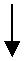 Проверка сведений, представленных заявителем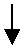 Принятие решения о предоставлении муниципальной услуги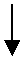 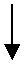 Об утверждении административного регламента предоставления муниципальной услуги по признанию граждан малоимущими в целях постановки на учет в качестве нуждающихся в жилых помещенияхСостав семьи:Состав семьи:Состав семьи:Ф.И.О.Степень родстваДата рожденияпо отношению кзаявителюСправка о признании малоимущимиСправка о признании малоимущимиОтказ в предоставлении муниципальной услуги